全球数字内容市场GDCM2020世界知识产权组织（产权组织）主办日程安排产权组织国际局编拟2020年9月16日星期三2020年9月17日星期四2020年9月18日星期五[文件完]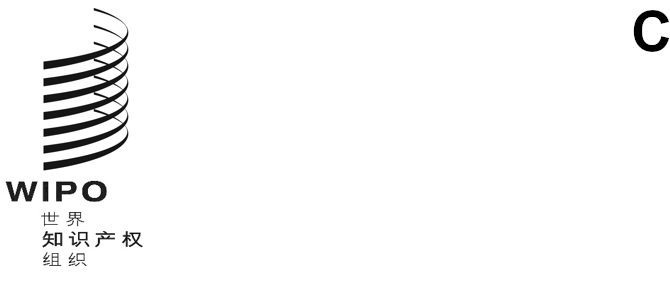 国际会议WIPO/GDCM/CR/GE/20/inf原文：英文日期：2020年9月16日至18日12.40会议上线：公告和短片13.00 – 13.20开幕式：世界知识产权组织（产权组织）总干事高锐先生哥伦比亚共和国总统伊万·杜克阁下视频致辞2006-2016年爱沙尼亚总统托马斯·亨德里克·伊尔韦斯阁下视频致辞印度尼西亚共和国旅游与创意经济部长维斯努塔玛阁下视频致辞哥伦比亚共和国总统伊万·杜克阁下视频致辞2006-2016年爱沙尼亚总统托马斯·亨德里克·伊尔韦斯阁下视频致辞印度尼西亚共和国旅游与创意经济部长维斯努塔玛阁下视频致辞13.20 – 14.30第一部分–音乐峰会：如何在瞬息万变的局面中提供最新内容随着内容可以随时随地访问，随着主流平台和小众平台的出现，本届会议将研究新型商业模式和新的市场参与者对多元化生态系统的影响，包括技术在内容创建到发行过程中日益突显的作用。要想成功满足全球消费者的需求，需具备哪些因素？第一部分–音乐峰会：如何在瞬息万变的局面中提供最新内容随着内容可以随时随地访问，随着主流平台和小众平台的出现，本届会议将研究新型商业模式和新的市场参与者对多元化生态系统的影响，包括技术在内容创建到发行过程中日益突显的作用。要想成功满足全球消费者的需求，需具备哪些因素？主持人：Amobé Mévégué先生，法国24电视台记者，巴黎专家：Adam Granite先生，环球音乐集团市场开发执行副总裁，伦敦Denis Ladegaillerie先生，Believe创始人兼首席执行官，巴黎Eddy Maroun先生，Anghami首席执行官，贝鲁特Ole Obermann先生，ByteDance全球音乐总监，伦敦彭迦信先生，腾讯音乐娱乐集团首席执行官，中国深圳短片见解：José Antonio Aboumrad先生，Claro Sports总监，墨西哥城Bodour Al Qasimi女士，出版人，阿联酋迪拜Eduardo Navarro先生，西班牙电信公司战略与公司事务全球总监，马德里Michal Nowakowski先生，CD项目SVP业务开发部门，华沙短片见解：José Antonio Aboumrad先生，Claro Sports总监，墨西哥城Bodour Al Qasimi女士，出版人，阿联酋迪拜Eduardo Navarro先生，西班牙电信公司战略与公司事务全球总监，马德里Michal Nowakowski先生，CD项目SVP业务开发部门，华沙14.30 – 14.45音乐节目：葡语演出葡语国家的音乐世界。由SPAutores协调的节目。葡萄牙。制作、导演：Rui Filipe先生（葡萄牙），参演：João Caetano先生（中国澳门）、Calema（圣多美和普林西比）、Solange Cesarovna女士（佛得角）、Paulo Flores ft Yuri da Cunha先生（安哥拉）、Zé Manel Madeira先生（东帝汶）、Mariza（葡萄牙）、Eneida Marta女士（几内亚比绍）、Caixa de Pandora女士（葡萄牙）、Sonia Shirsat女士（印度果阿）、Selma Uamusse女士（莫桑比克）、João Ventura先生（巴西）视频制作人及剪辑：André Miranda 先生（葡萄牙）标题：Eduardo Caramujo先生（葡萄牙）摄像：Tiago Esmael先生（莫桑比克）协调：Paula Cunha女士（葡萄牙）助理制片人：Isabel Jaén女士（西班牙）音波成形术：Barqueiro de Oz先生（葡萄牙）字幕：Simon Wadsworth先生（英国）访谈：Mia Couto先生（莫桑比克）、Jorge Paixão Da Costa先生（葡萄牙）、Graça Morais女士（葡萄牙）音乐节目：葡语演出葡语国家的音乐世界。由SPAutores协调的节目。葡萄牙。制作、导演：Rui Filipe先生（葡萄牙），参演：João Caetano先生（中国澳门）、Calema（圣多美和普林西比）、Solange Cesarovna女士（佛得角）、Paulo Flores ft Yuri da Cunha先生（安哥拉）、Zé Manel Madeira先生（东帝汶）、Mariza（葡萄牙）、Eneida Marta女士（几内亚比绍）、Caixa de Pandora女士（葡萄牙）、Sonia Shirsat女士（印度果阿）、Selma Uamusse女士（莫桑比克）、João Ventura先生（巴西）视频制作人及剪辑：André Miranda 先生（葡萄牙）标题：Eduardo Caramujo先生（葡萄牙）摄像：Tiago Esmael先生（莫桑比克）协调：Paula Cunha女士（葡萄牙）助理制片人：Isabel Jaén女士（西班牙）音波成形术：Barqueiro de Oz先生（葡萄牙）字幕：Simon Wadsworth先生（英国）访谈：Mia Couto先生（莫桑比克）、Jorge Paixão Da Costa先生（葡萄牙）、Graça Morais女士（葡萄牙）14.45 – 15.30独家对话：如何改变电影内容前景随着流媒体服务的兴起，我们是否正目睹电影院在向家庭娱乐转变？视听行业生态系统将如何应对越来越多的媒体平台之间的激烈竞争以及专业化和多元化方面的全球竞争？谁来制作明天的热门电影和电视剧？独家对话：如何改变电影内容前景随着流媒体服务的兴起，我们是否正目睹电影院在向家庭娱乐转变？视听行业生态系统将如何应对越来越多的媒体平台之间的激烈竞争以及专业化和多元化方面的全球竞争？谁来制作明天的热门电影和电视剧？主持人：Natalia Reiter女士，记者，瑞士日内瓦专家：Erick Bretas先生，Globo Play首席执行官，巴西里约热内卢Orsi Nagypal女士，电影导演、编剧，布达佩斯Madhu Varma Mantena先生，电影制片人、发行人，印度孟买短片见解：Nandita Das女士，演员、电影导演，印度孟买Daniela Vega女士，演员，圣地亚哥短片见解：Nandita Das女士，演员、电影导演，印度孟买Daniela Vega女士，演员，圣地亚哥12.40会议上线：公告和短片会议上线：公告和短片13.00 – 14.25第二部分–不断演变的价值链中的作家和艺术家各创意领域的格式和渠道（视频共享网络、播放列表、播客、网络杂志、电子书）的多样化已引发了一系列问题，对创作者，包括与出版商、制作人、平台和发行商的关系，对个人创作、个人出版及其权利的自我管理的吸引力，都产生了直接影响。市场和受众的全球化可以如何转化为作家和艺术家的经济报酬呢？第二部分–不断演变的价值链中的作家和艺术家各创意领域的格式和渠道（视频共享网络、播放列表、播客、网络杂志、电子书）的多样化已引发了一系列问题，对创作者，包括与出版商、制作人、平台和发行商的关系，对个人创作、个人出版及其权利的自我管理的吸引力，都产生了直接影响。市场和受众的全球化可以如何转化为作家和艺术家的经济报酬呢？主持人：Amobé Mévégué先生专家：Yvonne Chaka Chaka女士，创作者、表演者，南非约翰内斯堡Crispin Hunt先生，表演者，伦敦Miranda Mulholland女士，艺术家，Roaring Girl Records唱片公司总裁兼音乐节创始人，加拿大多伦多Khadja Nin女士，歌手，布隆迪吉特加Björn Ulvaeus先生，ABBA成员、音乐权利意识基金会联合创始人，瑞典厄勒布鲁短片见解：Aibee Abidoye女士，巧克力城执行总裁，尼日利亚拉各斯Nina George女士，欧洲作家委员会主席、小说家、记者，德国柏林Tore Engström Østby先生，吉他手，斯德哥尔摩 Nacho Garcia Vega先生，歌手，马德里短片见解：Aibee Abidoye女士，巧克力城执行总裁，尼日利亚拉各斯Nina George女士，欧洲作家委员会主席、小说家、记者，德国柏林Tore Engström Østby先生，吉他手，斯德哥尔摩 Nacho Garcia Vega先生，歌手，马德里14.25 – 14.35创意设计节目：非洲时尚该节目由“CNBC非洲”的Nozipho Tshabalala女士协调，南非约翰内斯堡摄影导演：Tebogo Mogale先生（南非）音效、音乐、剪辑：Mpho Nthangeni先生（南非）制片统筹：Sammy Rabolele先生（南非）剪辑、视觉效果：Sol Leferela先生（南非）制片人：Sindiswa Myeza女士（南非）制片助理：Carrinna Buthelezi女士（南非）执行制片人：Nozipho Tshabalala女士（南非）服装、化妆：Khanyisile Matlaba女士（南非）非洲时尚国际创始人：Precious Moloi-Motsepe博士（南非）设计师：Doreen Mashika of Doreen Mashika女士（桑给巴尔）、Loin Cloth and Ashes时尚公司的Anisa Mpungwe女士（坦桑尼亚和南非）、Ituen Basi的Khadijah Eniafe女士（尼日利亚）创意设计节目：非洲时尚该节目由“CNBC非洲”的Nozipho Tshabalala女士协调，南非约翰内斯堡摄影导演：Tebogo Mogale先生（南非）音效、音乐、剪辑：Mpho Nthangeni先生（南非）制片统筹：Sammy Rabolele先生（南非）剪辑、视觉效果：Sol Leferela先生（南非）制片人：Sindiswa Myeza女士（南非）制片助理：Carrinna Buthelezi女士（南非）执行制片人：Nozipho Tshabalala女士（南非）服装、化妆：Khanyisile Matlaba女士（南非）非洲时尚国际创始人：Precious Moloi-Motsepe博士（南非）设计师：Doreen Mashika of Doreen Mashika女士（桑给巴尔）、Loin Cloth and Ashes时尚公司的Anisa Mpungwe女士（坦桑尼亚和南非）、Ituen Basi的Khadijah Eniafe女士（尼日利亚）14.35 – 15.20独家对话：全球线上艺术市场数字技术对视觉艺术领域的影响也在迅速加强，从制作到发行，影响广泛。艺术电子商务和线上拍卖市场的迅速崛起，有可能会促使艺术家跨境交易。有哪些条件和保障措施可使该领域充分受益于这些新趋势呢？独家对话：全球线上艺术市场数字技术对视觉艺术领域的影响也在迅速加强，从制作到发行，影响广泛。艺术电子商务和线上拍卖市场的迅速崛起，有可能会促使艺术家跨境交易。有哪些条件和保障措施可使该领域充分受益于这些新趋势呢？主持人：Natalia Reiter女士专家：Soly Cissé先生，视觉艺术家，达喀尔Olivier Masmonteil先生，视觉艺术家，巴黎Sylvain Gaillard先生，迪拜歌剧院总监，阿联酋迪拜CécileVerdier女士，佳士得公司总裁，巴黎12.40会议上线：公告和短片会议上线：公告和短片13.00 – 14.15第三部分–权利管理和基础设施解决方案：推动全球数字内容市场的未来随着音乐和其他创意内容越来越线上消费，有效的跨境版权数据和资金流动对全球数字内容市场的正常运转至关重要。专家们将围绕音乐问题进行辩论，内容涉及：就集中式和分散式版权管理权威数据库而言，哪一种更有助于确保各国创作者就其歌曲和录制品的运用获得报酬呢？他们还将就全球版权管理基础设施在未来几年的持续演变发表意见。第三部分–权利管理和基础设施解决方案：推动全球数字内容市场的未来随着音乐和其他创意内容越来越线上消费，有效的跨境版权数据和资金流动对全球数字内容市场的正常运转至关重要。专家们将围绕音乐问题进行辩论，内容涉及：就集中式和分散式版权管理权威数据库而言，哪一种更有助于确保各国创作者就其歌曲和录制品的运用获得报酬呢？他们还将就全球版权管理基础设施在未来几年的持续演变发表意见。主持人：Amobé Mévégué先生专家：Alisa Coleman女士，机械许可集体组织董事会主席兼ABKCO音乐与唱片公司首席运营官，美国纽约Niclas Molinder先生，Session联合创始人兼首席执行官，斯德哥尔摩Guillermo Ocampo先生，Latin Autor首席执行官，蒙得维的亚Talal Shamoon先生，Inter Trust首席执行官，美国旧金山短片见解：吴冠勇先生，冠勇科技首席执行官，北京Michael Huppe先生，Sound Exchange总裁兼首席执行官，华盛顿特区Andrey Krichevskiy先生，IP Chain总裁，莫斯科短片见解：吴冠勇先生，冠勇科技首席执行官，北京Michael Huppe先生，Sound Exchange总裁兼首席执行官，华盛顿特区Andrey Krichevskiy先生，IP Chain总裁，莫斯科14.15 – 15.30第四部分–人工智能实验室：人工智能如何改变创意产业人工智能对创意内容的创建、制作和消费的影响尚待充分探讨。人工智能可如何应用于创意产业呢？人工智能可如何赋予艺术家个人以力量呢？人工智能是在创造机会来增强用户的体验，还是会削弱消费者对其所见所闻的信任呢？第四部分–人工智能实验室：人工智能如何改变创意产业人工智能对创意内容的创建、制作和消费的影响尚待充分探讨。人工智能可如何应用于创意产业呢？人工智能可如何赋予艺术家个人以力量呢？人工智能是在创造机会来增强用户的体验，还是会削弱消费者对其所见所闻的信任呢？主持人：Natalia Reiter女士视频：数据作为新艺术媒介，制片人：Refik Anadol先生，媒体艺术家，土耳其伊斯坦布尔 专家：Refik Anadol先生Timur Bekmambetov先生，电影制片人，莫斯科Youngsuk‘YS’Chi先生，爱思唯尔董事长，美国纽约Ahmed Elgammal博士，罗格斯大学艺术与人工智能实验室主任，美国新泽西州15.30 – 15.45闭幕式：弗朗西斯·高锐先生和神秘嘉宾